附件4：2024年鱼台县教育系统急需紧缺人才引进网上报名二维码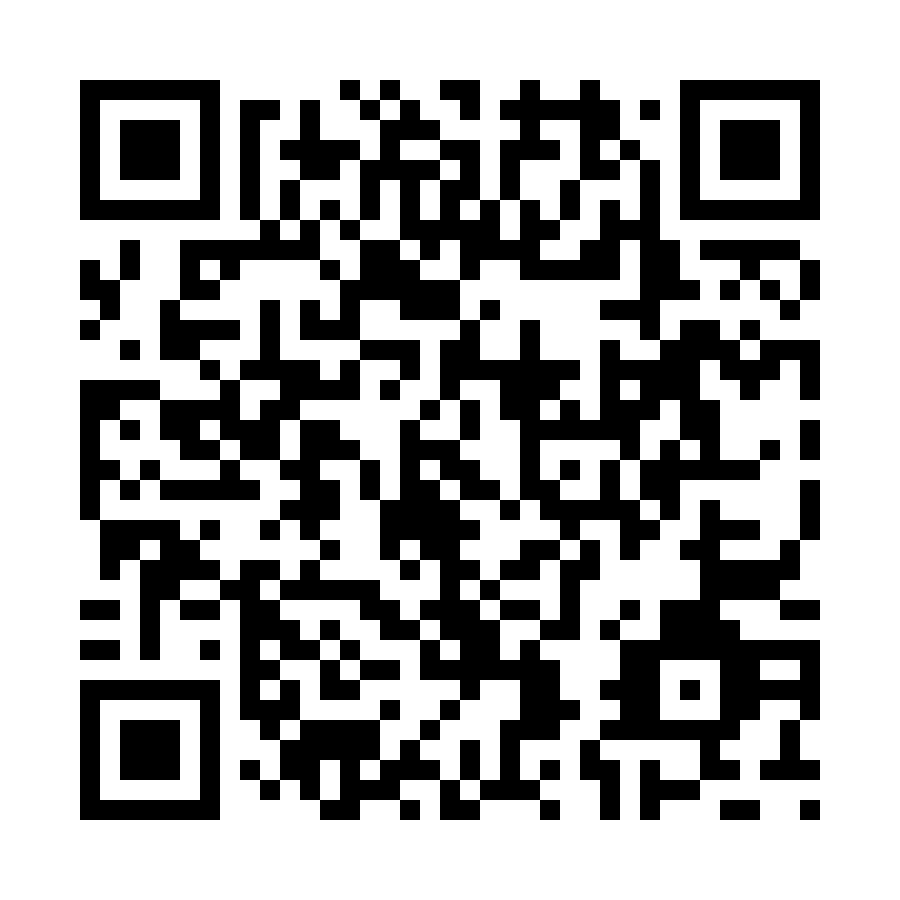 